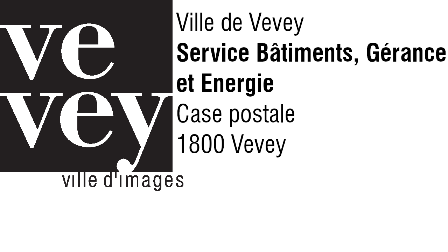 Verger 10 – locaux administratifs de 386 m2 au 2ème étage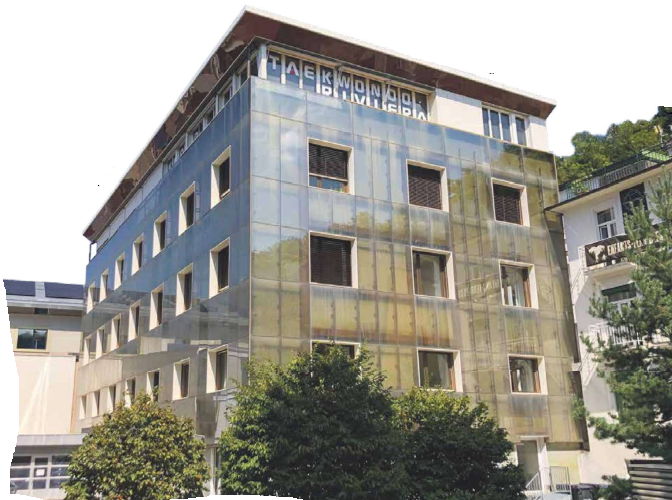 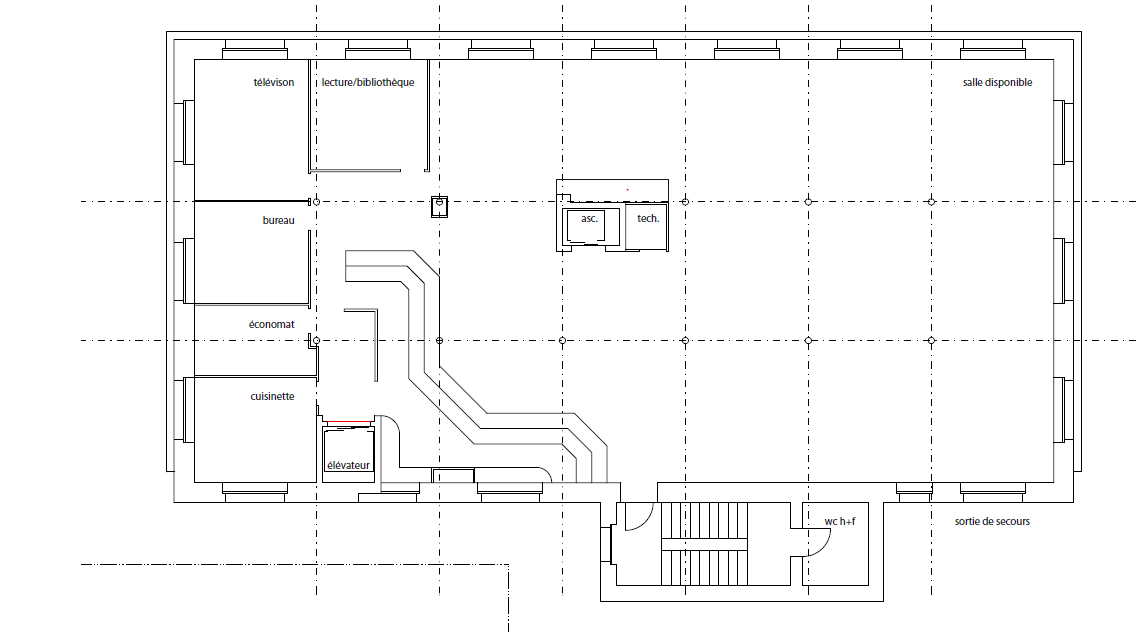 Locaux administratifs de 386 m2 au 2ème étage, remis semi-brutsDivisibles et aménageables au gré du preneurWC en communAscenseurLoyer de CHF 210.-/m2/an + forfait de charges Proche de la gare Disponibles de suite ou à convenirPour tout complément d’information ou pour une visite, prière de contacter le        021 925 35 60 ou gerance@vevey.ch 